NAŠSVĚT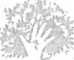 Dodavatel:xxxxxxxxxxxxobchodní zástupceSIVAK medical technology, s.r.o Jana Masaryka 1713 500 12 Hradec Králové Tel.: 731 170 060E-mail: xxxxxxxxxxxxxxwww.sivak.czObjednávka 2x sprchovací a toaletní vozík Ocean VIP ErgoObjednávám 2x sprchovací a toaletní vozík Ocean VIP Ergo (á 21 350,- Kč) = 42 700,- Kč, včetně příslušenství - 2x měkčený sedák (á 2 217,- Kč) = 4 434,- Kč, 2x rozšířené područky (á 3 385,- Kč) = 6 770,- Kč, 2x hrudní pás (á 2 800,- Kč) = 5 600,- Kč, 2x WC nádoba s držákem (á 1 097,- Kč) = 2 194,- Kč. Za dopravu a zaškolení úhrada 400,- Kč.Celková částka je 62 098,- Kč.Prosím o akceptaci objednávky včetně ceny.Za odběratele:                  xxxxxxxxxxxxxxxxxxxxxIng. Jan Zvoníček ředitel organizaceV Pržně dne 23. 10. 2019Za dodavatele:Bc. Tomáš Kyralobchodní zástupceAkceptuji objednávku včetně ceny.                            xxxxxxxxxxxxxxxxxxxxxxxxxxxv HK dne 25.10.2019Tel.: xxxxxxxxxFax: xxxxxxxxxxE-mail: xxxxxxxxxx www.centrumprzno.cz